平成29年1月19日（木）に広川町民体育館で当本部主催の集団救急訓練を実施した。「コンサート会場内で爆発が起きて、多数の傷病者が発生している」との想定で、湯浅警察署、有田医師会、湯浅保健所、湯浅町役場、広川町役場、有田川町消防本部が参加した。訓練では、トリアージを実施し、情報収集や伝達の重要性、他機関との連携を改めて確認した。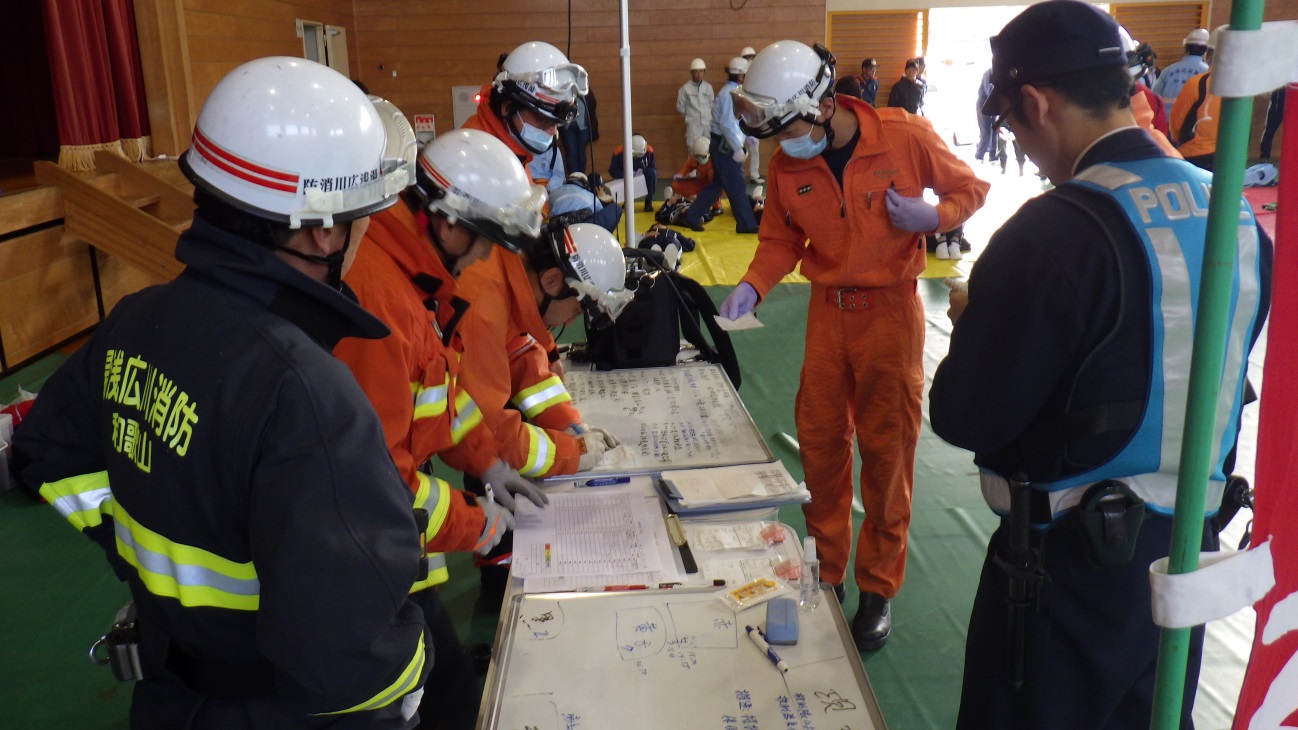 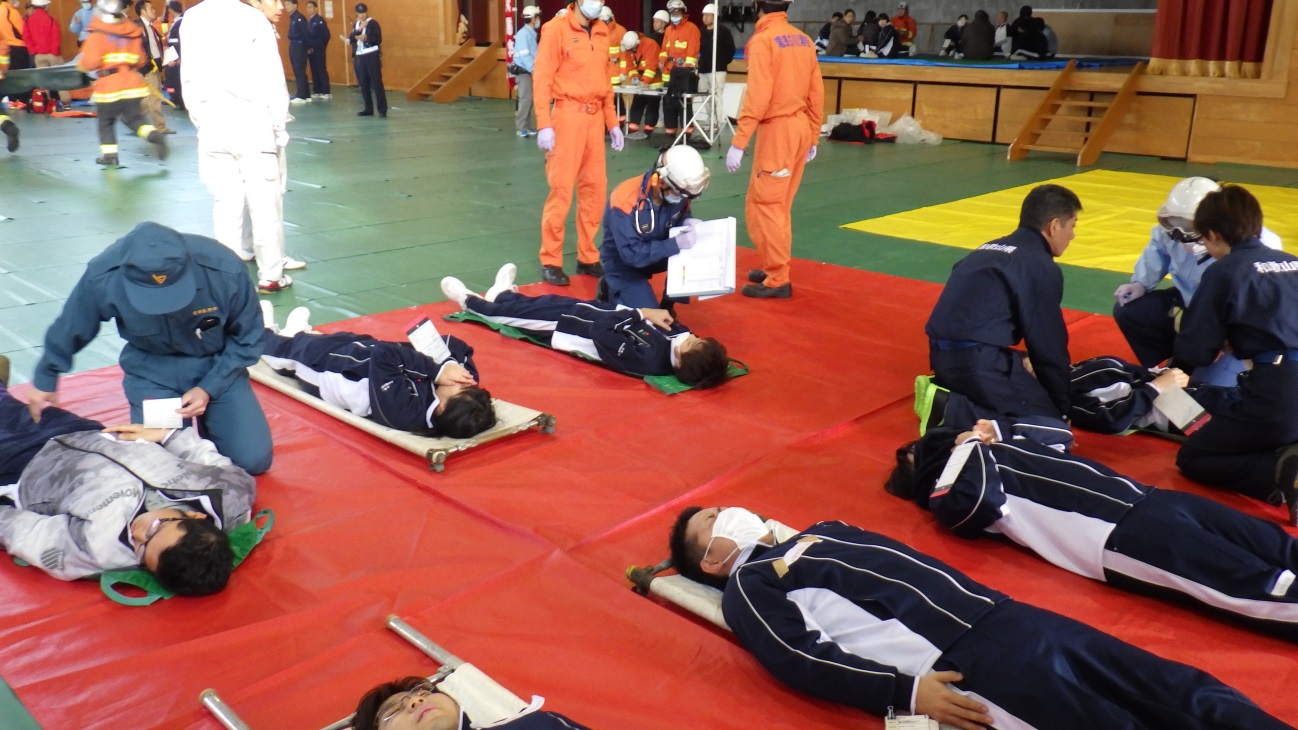 